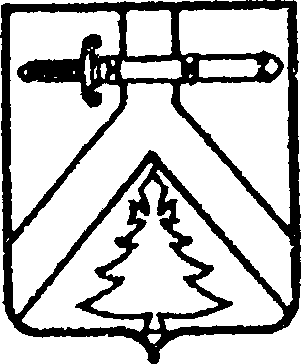 АДМИНИСТРАЦИЯ АЛЕКСЕЕВСКОГО СЕЛЬСОВЕТАКУРАГИНСКОГО РАЙОНА КРАСНОЯРСКОГО КРАЯПОСТАНОВЛЕНИЕ00.00.2022                                       с. Алексеевка                                 № проект        Об отмене постановления от 07.08.2007 № 18-п «Об утверждении порядка выдачи разрешений на строительство, реконструкцию, капитальный ремонт и выдачи разрешений на ввод объектов в эксплуатацию» В соответствии с Федеральным законом от 06.10.2003 № 131-ФЗ «Об общих принципах организации местного самоуправления в Российской Федерации», руководствуясь статьей 19 Устава муниципального образования Алексеевский сельсовет, ПОСТАНОВЛЯЮ:         1. Отменить постановление администрации Алексеевского сельсовета № 18-п от 07.08.2007г. «Об утверждении порядка выдачи разрешений на строительство, реконструкцию, капитальный ремонт и выдачи разрешений на ввод объектов в эксплуатацию».2. Контроль за исполнением настоящего постановления оставляю за собой.         3. Опубликовать Постановление в газете «Алексеевские вести» и на «Официальном интернет-сайте администрации Алексеевского сельсовета» (Alekseevka.bdu.su).           4. Постановление вступает в силу со дня его официального опубликования. Глава Алексеевского сельсовета                                                М.В. Романченко